Технологическая карта занятия по экологииАвтор:  Глебская Светлана ВикторовнаТема:  Зимующие и перелётные птицыЦель: Способствовать развитию связной речи, мышления, памяти, любознательности. Активизировать и обогащать словарь детей.Развивать слуховое восприятие.Расширять представление о жизни животных зимойУточнять и расширять словарный запас по теме.Развивать умение работать в группе и индивидуальноЗадачи:       Образовательная:  закрепить знания о зимующих и перелётных птицахКоррекционно - развивающая: развивать внимание, память, логическое мышление, любознательность и фантазию. Способствовать активизации, стимуляции, упражнению зрительных функций, развитию внимания, мышления.Воспитательная:  воспитывать интерес и любовь к животному миру, уважительное и бережное отношение к природеПланируемые результаты: 1. Личностные: понимают значение знаний для человека и принимают его.2. Метапредметные (УУД):2.1. Познавательные: различение способов получения ответов  на свои вопросы, осуществление поиска необходимой информации,  умение прослушать короткий информационный текст. 2.2. Коммуникативные: умеют обмениваться мнениями, слушать другого ученика – партнера по коммуникации и учителя.2.3. Регулятивные: прогнозируют результаты уровня усвоения изучаемого материала.3.  Предметные:  знания о перелётных и зимующих птиц, их отличительных особенностях, питании, среде обитания получат возможность научиться выдвигать предположения и доказывать их; понимать учебную задачу урока и стремиться ее выполнять; используя представленную информацию для получения новых знаний.Класс:  3а             На занятие я формировала и развивала организаторские способности, лидерские способности с помощью творческих, инновационных методов обучения. Желание сделать свою работу более интересной, оригинальной побуждает учащихся быть лучше, креативнее  успешнее, а значит, способствует развитию лидерских качеств. Также этому способствуют: индивидуальные беседы, использование групповой работы, рефлексия в конце занятия.       Этап деятельностиВремя(мин)Действия       педагогаДействия учащихсяИспользуемые методы,формы работыРезультат этапаУчебно-методическое обеспечениеОрганизационный момент1 мин.Сядьте правильно, приведите в порядок рабочие места, проверьте  слуховые аппараты.Ребята, какое сейчас время года? Почему?Ученики проверяют слуховые аппараты, готовят рабочее место к занятию.Отвечает ученик: зима, холодно, снег идет, сугробыНаглядный, беседаЛичностные УУДЭмоциональный настрой учащихся, их быстрое включение в деловой ритм; организация внимания всех учащихся.Речевая зарядка Словарная работа1 мин.2 мин.Прочитай слоги

ЗА_ЗО_ЗУ_ЗЫ
ЗО_ЗУ_ЗЫ_ЗА
ЗУ_ЗЫ_ЗА_ЗОПрочитай словаЗимаГнездоЗерноЗаботаЗимующиеСоставьсловосочетанияЗимующие                                    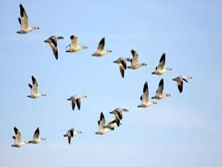 Холодная             Закончи предложения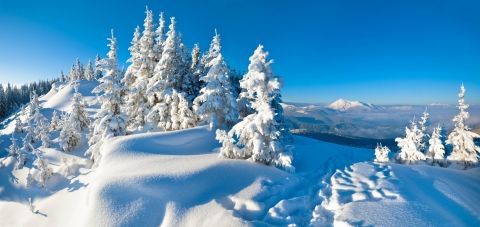 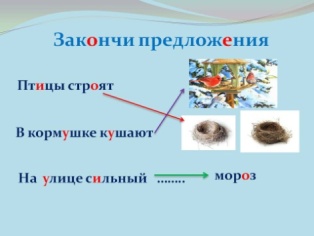 Составь предложения из слов:птицы, наступила, улетели, зима, на юг.Наступила зима.Птицы улетели на юг.Дети читают звуки, слоги.Дети читают хором, повторяют словаОтвечаютНаглядно-иллюстративныйНаглядно пособие(картинки, карточки).Актуализация опорных знанийФормулировка темы урока2 мин2 мин.- Какие из птиц вам знакомы?- Каких птиц вам приходилось наблюдать на участке или в лесу зимой? (воробьи, галки, вороны, синицы, голуби, сороки, дятлы)- Как называются птицы, которые остаются у нас на зиму?- А как называются птицы, которые улетают в теплые края?Ребята, отгадайте загадку, которая подскажет нам тему нашего урока.Воробьи, стрижи, пингвины,Снегири, грачи, павлины. Попугаи и синицы: одним словом это - …Да, тема нашего урока «Зимующие и перелётные птицы»Какие вы знаете загадки, про птиц?Прочитайте тему урокаДети отвечают на вопросыДети отгадывают загадкуУченик отвечаетЧитают тему урока:Фронтальная беседаНаглядный метод.Учиться наблюдать, сравнивать, делать выводыУметь оформлять свои мысли в устной форме с достаточной полнотой и точностью Регулятивные и познавательные УУД:Привлечение учащихся к активному участию в поиске полных и правильных ответов на поставленные вопросы.Использование интерактивной доски.УчебникОсновная часть. Беседа по теме урока.Физминутка6  мин.1мин.- Кто из вас может ответить, каких птиц называют перелётными?Назовите их.- А каких птиц называют зимующие?Назовите их.Вот на ветках посмотриВ красных майках снегири.Распустили перышкиГреются на солнышкеГоловой вертят, вертятУлететь они хотятДети отвечают на вопросыДети выполняют физминуткуПривлечение учащихся к активному участию в поиске полных и правильных ответов на поставленные вопросыЛичностные: Осознание важности сохранения и улучшения своего здоровья.Интерактивная доска.Наглядное пособие(картинка)Групповая работаСамостоятельная (индивидуальная) работаГрупповая работаРефлексияИтог урока2 мин.3 мин.15 мин.1 мин.4 мин.Посмотрите на доску. Вам даны названия птиц и их изображения. Вам нужно правильно сопоставить название с птицей.Синица       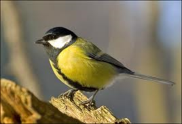 Аист           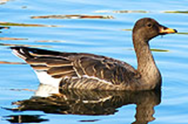 Дятел          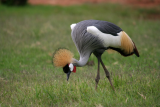 Утка            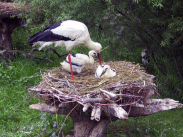 Журавль       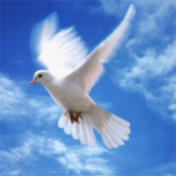 Голубь          Проверяем правильность работы на слайде 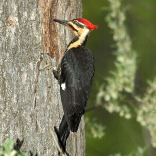 Некоторые птицы зимой не улетают на юг, этих птиц как мы называем?Отметьте на картинке, каких птиц вы выдели зимой?А хватает ли птицам пищи зимой? 
Почему не хватает? 
А чем мы можем помочь птицам? 
Что для этого нужно сделать? 
 (построить кормушку)Подумайте,  из чего можно сделать кормушку для птиц?Ребята, из чего вы хотите сделать кормушку для птиц?(Выбор: картон, LTGO, коробка из под сока)Ребята. вы хотите   построить кормушку с помощью конструктора LEGO?Ребята, перед вами на доске нарисовано дерево. Посадите на ветку ту птичку, настроение которой вам  ближе: (снегирь -  отличное настроение;синица - хорошее; воробей - плохое)Каких зимующих и перелётных птиц вы знаете?Что мы сегодня делали на занятии?Птицы – наши друзья, и мы как старшие долны беречь и охранять.Все молодцы. Урок закончен.Дети выполняют действия в соответствии со словамиЗимующиеДети рассуждают, отвечают на вопросыОтветы детей Построить кормушкуДети рассуждают, отвечают: коробка из под сока, из дерева.Ответ ребёнка: из конструктора LEGOОтветы детей: ДаУчащиеся собирают с помощью деталей конструктора LEGO кормушку для птиц.Дети работают с раздаточным материаломДети отвечают: Мы отгадывали загадки, собирали из конструктора LEGO кормушку для птиц.Групповая форма работы.ИндивидуальнаяРабота в парах.Фронтальная, групповая, индивидуальная формы организации учебной деятельности. Фронтальная Обеспечение контроля и самоконтроля при выполнении заданий.Приёмы развития мыслительной деятельности:анализ, сравнение, обобщение.Обеспечение контроля и самоконтроля при выполнении заданий.Познавательные: осуществлять обобщение, делать выводы.Регулятивные: умение оценивать результат своих действий.Формировать умение обобщать, делать выводы. Осознание качества и уровня усвоения материала.Использование интерактивной дски.Дидактический материал(карточки)Конструктор LEGOИнтерактивная доска